Памятка для родителей «Звуковой анализ и синтез»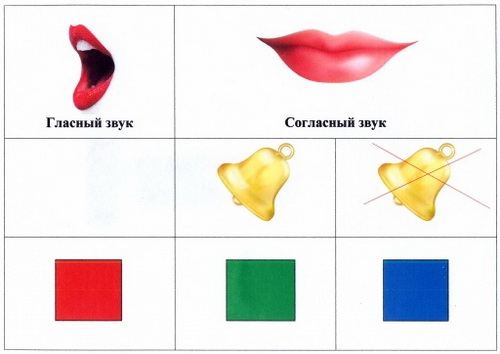 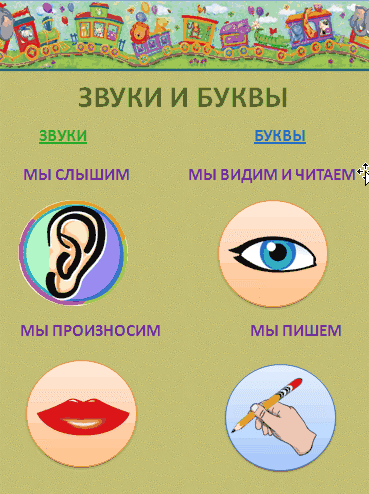 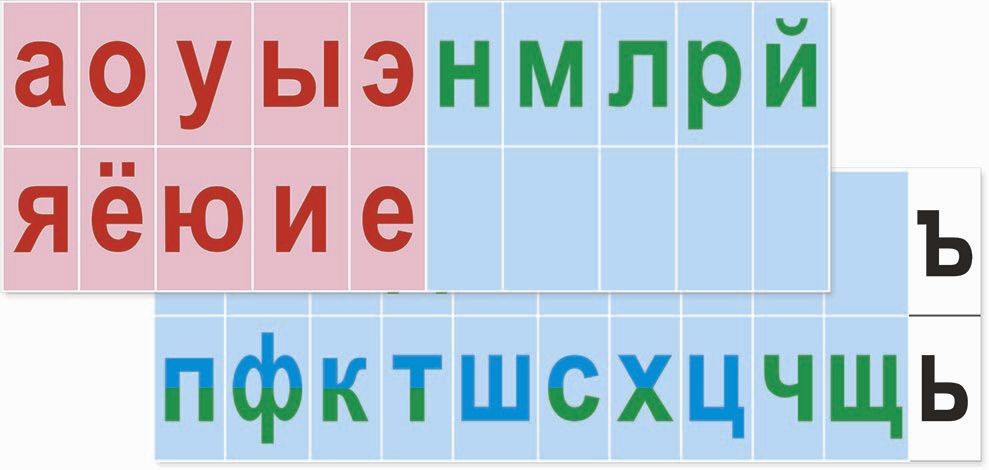 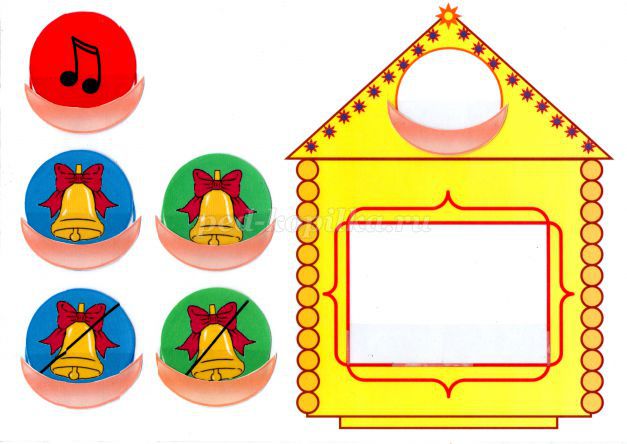 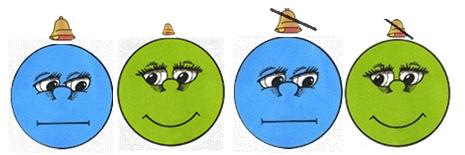 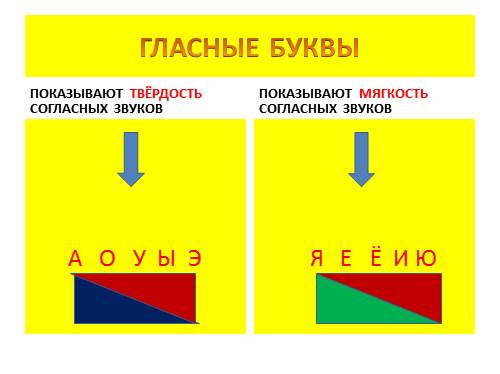 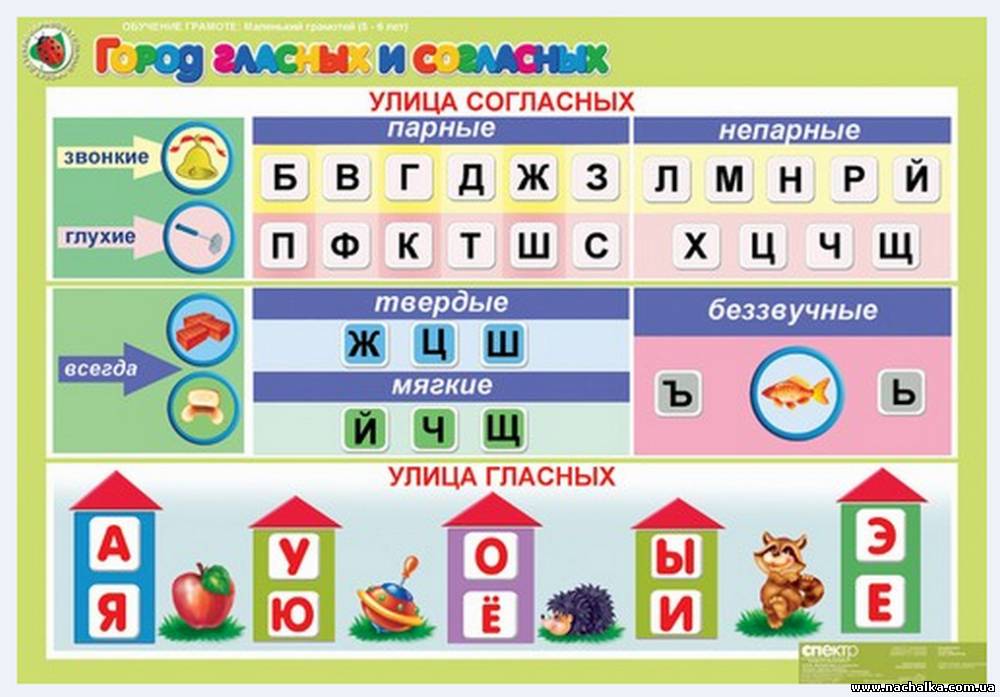 